SWARNANDHRA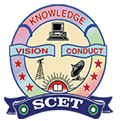 COLLEGE OF ENGINEERING AND TECHNOLOGY(AUTONOMOUS)(Approved by AICTE, Affiliated to JNTU,Kakinada)           SEETHARAMPURAM,NARSAPUR-534280.W.G.DT.,DEPARTMENT OF COMPUTER SCIENCE AND ENGINEERINGDt: 01-02-2021Cse Department wifi/LAN/LCD & Printer LocationsHead of the DepartmentS.NoName of classrooms/seminar hall with LCD/wifi/LAN Facilities with room numbersType of facility1Lecture Hall - 07wifi2Lecture Hall - 08wifi3Lecture Hall - 09Wifi and LCD4R & CELLLAN5Lecture Hall - 10wifi6Lecture Hall - 11wifi7Staff Room-Iwifi8CSE Laboratory -ILAN and LCD9CSE Laboratory –IILAN and Printer10CSE Laboratory -IIILAN11CSE Laboratory –IVLAN12CSE Laboratory –VLAN /LCD and Printer13CSE Laboratory -VILAN and LCD 14STAFF ROOM-IIwifi15STAFF ROOM-IIIwifi16Lecture Hall – 13Wifi and LCD17Lecture Hall – 14wifi18Lecture Hall – 15wifi19STAFF ROOM-IVWifi and Printer20Lecture Hall – 16wifi21Lecture Hall – 17wifi22Lecture Hall – 18wifi23Lecture Hall – 19 (E-class room)Wifi and LCD24HOD CABINLAN25CSE SEMINAR HALLWifi and LCD26CSE Laboratory –VIILAN and Printer27CSE Laboratory –VIIILAN28CSE Laboratory –IXLAN29CSE LIBRARYwifi